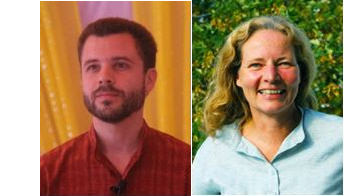 Dear Friends Nameste,And thank you, thank you very, very much for your participation in the just closed SR.Thanks to your enthusiasm over the guides and the retreat as a whole we’ve decided to create new opportunities  to continue this celebration.Here are the dates: -          From Friday 25th  till Sunday 27th  March 2022 weekend retreat guided by bhaai Pierre JI and UtaThe application for the retreats is  open now, while few details (topic etc.) are not yet available.We will allow a maximum of 50 participants and the costs will remain as usual:Weekend retreat: Single room 310 Euros, double room 290 Euros and application cost 50 Euros.We’ll have the same dining hall and for the practice we’ll move from the chapel to the former  church which is quit larger than the chapel.For your participation, just forward the participation cost to HYMNS and let me knowIf it is for a double or single room Hari Ohm and thank you again,Kries+31 20 6649442  Himalaya Yoga Meditation Network SocietyAddress: Willem Passtoorsstraat 671073HW Amsterdam,    The NetherlandsIBAN: NL32 INGB 0007 0385 40 BIC:     INGBNL2AReference:    Weekend retreat       